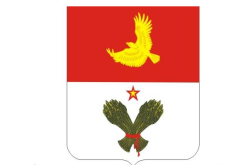       АДМИНИСТРАЦИЯМУНИЦИПАЛЬНОГО РАЙОНА   КРАСНОАРМЕЙСКИЙ     САМАРСКОЙ ОБЛАСТИ  446140             с. Красноармейское пл. Центральная, 12     тел./факс 21377  №________ от __________  на №_______ от _________Информация о групповом несчастном случае,завершѐнном расследованием в ноябре 2021 годаАдминистрация муниципального района Красноармейский Самарской области информирует Вас о том, что 16.11.2021 завершено расследование смертельного несчастного случая, происшедшего 03.09.2021.На территории г.о. Тольятти столяр-плотник (55 лет) АО ЖБК «Тольяттинское» (место регистрации юридического лица г.о. Тольятти, ОКВЭД – 23.61 производство изделий из бетона для использования в строительстве) скончался в помещении трансформаторной подстанции № 102 в результате поражения электрическим током. В ходе расследования смертельного несчастного случая комиссией установлено, что причиной несчастного случая явилась неудовлетворительная организация производства работ. Вид происшествия – воздействие электрического тока.Кроме того, 30.11.2021 завершено расследование смертельного несчастного случая, происшедшего 02.10.2021.На территории г.о. Самара грузчик (33 года) АО «Племенной завод «Кряж» (место регистрации юридического лица г.о. Самара, ОКВЭД – 01.41 разведение молочного рогатого скота, производство сырого молока) получил смертельные травмы на рабочем месте в момент приготовления кормов для животных. В ходе расследования смертельного несчастного случая комиссией установлено, что причиной несчастного случая явилось использование пострадавшего не по специальности. Вид происшествия – защемление между движущимися предметами, деталями и машинами.В целях профилактики аналогичных несчастных случаев администрация муниципального района Красноармейский Самарской области обращает внимание работодателей Красноармейского района на необходимость организации производства работ в соответствии с государственными нормативными требованиями охраны труда.Глава муниципальногорайона Красноармейский						В.Н. БогучарскийИсп. Мишустин 22752